Town of BourneBoard of SelectmenPeter J. Meier, ChairmanTown Hall, 24 Perry AvenueBuzzards Bay, MA 02532-3441January 31, 2022Dear Chairman Meier:It is with sincere regret to inform you that I need to withdraw my candidacy from the Bourne Town Administrator search process.  Due to extenuating family medical issues, I will not be able to continue the process at this time.  The Board has been very gracious and diligent in its duties in offering me the position, after conducting a deliberative and highly professional search with the assistance of Community Paradigm Associates.  I was very pleased to become a finalist and excited to have the Board place confidence in my candidacy by offering me the position.  After speaking with you, I appreciate your understanding and willingness to share with the Board this very difficult decision.  Please inform the Board, this decision is strictly a personal one, and is not a result of anything other than my love for family.The Town of Bourne is a truly vibrant community and is rich in history and natural beauty.  It deserves to have the full attention and leadership energy of its next Town Administrator.  I am grateful to the Board and Screening Committee for the honor and privilege of selecting me as a finalist and ultimately extending me the offer for the position for it is truly a wonderful professional opportunity.  Despite this difficult personal decision, please know I both wish the Board my very best going forward and the Town tremendous success in all of its future endeavors. Respectfully,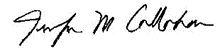 Jennifer M. Callahan 